เพิ่มที่พักTop of Formชื่อทีพัก :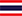 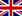 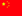 จังหวัด :ประเภทที่พัก :โทรศัพท์ :แฟ็กซ์ :Email :Website :ราคาต่ำสุด :ราคาสูงสุด :เวลาเช็คอิน :เวลาเช็คเอ้าท์ :ละติจูด :ลิงจิจูด :Bottom of Form  ข้อมูลภาษาไทยรายละเอียดที่พักข้อแนะนำที่อยู่เงื่อนไข  English information  Chinese informationหมายเหตุ :  สามารถดาวน์โหลดไฟล์แบบฟอร์มข้อมูล ได้ที่ www.cots.go.th หัวข้อ ดาวน์โหลดข้อมูลสามารถกรอกข้อมูลลงไปในช่องว่าง โดยระบุเนื้อหาเป็นภาษไทย และสำเนาไฟล์แยกเนื้อหาข้อมูลเป็นภาษาอังกฤษ และภาษาจีนได้กรอกข้อมูล พร้อมแนบไฟล์รูปภาพ หรือวิดีโอ ที่ต้องการ ส่งกลับมายัง สำนักงานการท่องเที่ยวและกีฬาจังหวัดเชียงราย ทางอีเมล์ chiangrai@mots.go.th